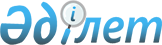 О внесении изменений и дополнения в постановления Правительства Республики Казахстан от 15 декабря 2006 года N 1220 и от 2 мая 2007 года N 356Постановление Правительства Республики Казахстан от 31 октября 2007 года N 1017

      Правительство Республики Казахстан  ПОСТАНОВЛЯЕТ: 

      1. Внести в некоторые решения Правительства Республики Казахстан следующие изменения и дополнение: 

      1) в  постановлении Правительства Республики Казахстан от 15 декабря 2006 года N 1220 "Об утверждении паспортов республиканских бюджетных программ на 2007 год": 

      в  приложении 282-1 к указанному постановлению: 

      графу 5 таблицы пункта 6. "План мероприятий по реализации бюджетной программы" изложить в следующей редакции: 

      "Передача целевых трансфертов на развитие на выплату авансового платежа бюджетам Южно-Казахстанской области, городов Астаны и Алматы для строительства 44 школ на основе государственно-частного партнерства в соответствии с перечнем, утвержденным постановлением Правительства Республики Казахстан от 25 августа 2006 года N 822 "О Среднесрочном плане социально-экономического развития Республики Казахстан на 2007-2009 годы (второй этап)"; 

      пункт 7 "Ожидаемые результаты выполнения бюджетной программы" дополнить абзацем следующего содержания: 

      "Перечень мероприятий по реализации, количественные и качественные показатели, характеризующие ожидаемые результаты, в рамках освоения трансфертов из республиканского бюджета, отражаются в паспорте соответствующей местной бюджетной программы."; 

      2) в  постановлении Правительства Республики Казахстан от 2 мая 2007 года N 356 "О некоторых вопросах реализации проекта "Строительство 100 школ и 100 больниц на основе государственно-частного партнерства": 

      подпункт 1) пункта 4 изложить в следующей редакции: 

      "1) Министерство здравоохранения Республики Казахстан осуществляет функции заказчика строительства объектов здравоохранения, акимы Южно-Казахстанской области, городов Астаны и Алматы осуществляют функции заказчика строительства школ, общество осуществляет операционное сопровождение проекта;". 

      2. Настоящее постановление вводится в действие со дня подписания.        Премьер-Министр 

       Республики Казахстан 
					© 2012. РГП на ПХВ «Институт законодательства и правовой информации Республики Казахстан» Министерства юстиции Республики Казахстан
				